КАРАР                                                                               ПОСТАНОВЛЕНИЕ№ 12225 октябрь 2019 йыл                                                          25 октября 2019 годаОб отмене  постановления от 27 июня 2019 года № 72«Об утверждении Положения о старосте и председателе уличного комитета населенного пункта сельского поселения Кушманаковский сельсовет муниципального района Бураевский район Республики Башкортостан»        В соответствии с Федеральным Законом от 06.10.2003 года № 131-ФЗ «Об общих принципах организации местного самоуправления в Российской Федерации», Законом Республики Башкортостан от 18.03.2005 года № 162-з «О местном самоуправлении в Республике Башкортостан», Законом Республики Башкортостан от 10.07.2019 № 122-з «О старостах сельских населенных пунктов в Республике Башкортостан», согласно Экспертного заключения Государственного комитета Республики Башкортостан по делам юстиции от 18 сентября 2019 года HГР RU03091905201900033 Администрация  сельского поселения Кушманаковский  сельсовет муниципального района Бураевский район Республики Башкортостан ПОСТАНОВЛЯЕТ:1. Признать утратившим силу: постановление  сельского поселения Кушманаковский  сельсовет муниципального района Бураевский района от 27 июля 2019 года № 72 «Об утверждении Положения о старосте и председателе уличного комитета населенного пункта сельского поселения Кушманаковский сельсовет муниципального района Бураевский район Республики Башкортостан»;3. Настоящее постановление вступает в силу с момента принятия.4.Опубликовать настоящее постановление на информационном стенде и официальном сайте администрации сельского поселения.5.Контроль за исполнением настоящего постановления оставляю за собой.Глава сельского поселения                                                                    Кушманаковский сельсовет                                           муниципального районаБураевский район         Республики Башкортостан                                                             И.Р.КамаловБашkортостан  РеспубликаhыБорай районы  муниципаль                                                                                                                                                                                                             районының  Кушманак ауылсоветы ауыл биләмәhе хакимиәте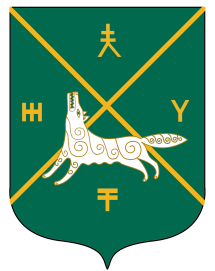 Администрация сельского поселения Кушманаковский сельсовет муниципального района     Бураевский район Республики Башкортостан